Anaerobic digestion of Crassulacean Acid Metabolism plants: exploring alternative feedstocks for semi-arid landsKhemmathin Lueangwattanaponga, Fariza Ammama, P Michael Masona, Caragh Whiteheadb,  Simon J. McQueen-Masonb, Leonardo D. Gomezb, J. Andrew C. Smithc, Ian P. Thompsona,*
aDepartment of Engineering Science, University of Oxford, Parks Road, Oxford, OX1 3PJ, United KingdombDepartment of Biology, Centre for Novel Agricultural Products, University of York, Wentworth Way, Heslington, York, YO10 5DD, United KingdomcDepartment of Plant Sciences, University of Oxford, South Parks Road, Oxford, OX1 3RB, United KingdomAbstractIn this work, five Crassulacean Acid Metabolism (CAM) species from the five different genera (Agave, Ananas, Euphorbia, Kalanchoe, and Opuntia) were selected as alternative feedstocks and their biochemical methane potential (BMP) investigated. Batch assays were performed using sludge and rumen fluid as inocula under uncontrolled pH and at mesophilic temperature (39 °C). Mean methane yields from the CAM plants inoculated with AD sludge ranged from 281 to 382 ml/gVS. These values were not significantly different from the methane yield obtained from maize, a feedstock for biomethane and volatile fatty acid (VFA), suggesting that CAM plants may be viable as bioenergy crops on poor-quality soils in areas with low rainfall that are unsuitable for cultivation of food crops.Keywords:CAM plants, Rumen fluid, Sludge, Anaerobic digestion, BiomethaneIntroductionAnaerobic digestion (AD) of lignocellulosic biomass for biogas production has gained considerable research interest over the past decades. Although, maize (corn) stover is one example of a promising energy crop, concerns over competition for water and land resources between fuel and food is increasing. The prediction is that competition between lignocellulosic biomass for energy production and food crops will intensify as global population grows (Ge et al., 2016; Sawatdeenarunat et al., 2015). Harvesting maize stover for bioenergy also affects field operation and production. In other words, more resources such as nutrients and fertilisers need to be supplied to soil (Hess et al., 2009). An average of 2–3 tonnes per acre of corn crop residues should be left unharvested to prevent soil surface erosion and preserve soil water (Yang et al., 2016).  Use of maize stover as an energy crop will limit the sustainability of crop residues as sustainable feedstocks. To overcome the disadvantages of using maize stover as an AD substrate, alternative sustainable biomass should be explored.Crassulacean Acid Metabolism (CAM) plants have recently gained attention as a potential energy crop (Borland et al., 2009; Mason et al., 2015). They possess a specialised mode of photosynthesis systems that allows the stomata on the shoot surfaces to be closed during the day, thereby reducing water loss with CO2 uptake from the atmosphere occurring mainly at night. These features enable CAM plants to thrive in semi-arid and arid habitats with scarce water availability and also to grow relatively well in poor quality soils. An additional advantage of CAM-plant feedstock over current common sources of lignocellulosic biomass is that they have relatively low lignin content (Mason et al., 2015), a key inhibitor of the cellulolytic activity required for hydrolysis, the first and rate-limiting stage of anaerobic digestion process. Furthermore, lignin and its derivatives can be highly toxic to methanogenic bacteria, so the low lignin content of CAM species offers some potential and significant advantages in terms of microbial conversion of plant biomass to biogas and other high value products (Sierra‐Alvarez and Lettinga, 1991).In the past decade, there have been a few examples of CAM crops exploited for bioenergy production such as Agave sisalana Perrine (sisal) and Opuntia ficus-indica L. (prickly pear) (Calabrò et al., 2018; Mshandete et al., 2005). The estimated biomass yields for Agave spp. previously reported ranged from 7 to 34 dry tonnes per hectare per year (Escamilla-Treviño, 2012). Similarly, the biomass availability of Opuntia ficus indica in a recent study was expected to be around 29 dry tonnes/hectare/year (Ramírez-Arpide et al., 2018). According to The Conventional Bale corn stover supply system, the estimated yield of corn stover was 1.6 dry mass tonne/acre/year  (3.95 tonne/hectare/year) (Hess et al., 2009). Another report showed the availability of maize stover in the United States could be between 1.8 and 7.9 dry tonne/hectare/year (Gonzalez et al., 2011). Compared to maize stover, the two CAM species have shown that CAM plants could potentially be cultivated in semi-arid areas to compete with typical feedstocks such as corn stover as a viable AD biomass. In addition, there are other CAM species that might be suitable as feedstock for bioenergy production such as Ananas comosus (L.) Merr. (pineapple) and Euphorbia spp. (Hastilestari et al., 2013), but these have received less attention in terms of biomass and biogas production.As well as methane production from plant biomass, there is growing interest in the potential to generate other high value products such as volatile fatty acids (VFAs). These include acetate, propionate and n-butyrate, the primary products of the hydrolysis and acidogenesis steps of anaerobic digestion. They are of considerable and growing interest in terms of biorefinery since they provide a sustainable source of platform chemicals providing one of the few alternatives to oil-based feedstocks. However, hydrolysis has been found to be the first and rate-limiting step of anaerobic digestion and is a key issue limiting the appeal of AD (Nopharatana et al., 2007). The source of microbial inoculum for seeding the AD reactor represents a key factor in the establishment of an AD system. Researchers have found rapid hydrolysis of corn stover and high VFA yields  when cow rumen fluid was used as an inoculum (Hu and Yu, 2005). Rumen fluid used for pretreatment of rice straw was also found to help improve substrate degradation efficiency with acetate and propionate being the dominant pretreatment products (Zhang et al., 2016). Most studies to date have reported on either the production of methane or VFA from different substrates under the same anaerobic conditions employing identical inoculum. The main objective of this study was to evaluate the specific methane potential and VFA production from five different CAM plants employing the biochemical methane potential assay (BMP). The performance of two different inocula sources, anaerobic digester sludge and rumen fluid, on anaerobic digestion processes of the five CAM plants was assessed. Methane yields, VFA production and pH data were collected for the analysis, and kinetic modelling was performed of methane curves from the BMP experiments.Material and methodsBiomass collectionBiomass from five different Crassulacean Acid Metabolism (CAM) plants was used in this study, pineapple leaves (Ananas comosus (L.) Merr.), agave leaves (Agave angustifolia Haw.), opuntia cladodes (Opuntia fragilis (Nutt.) Haw.), kalanchoe leaves (Kalanchoe daigremontiana (Raym.-Hamet & H.Perrier) A.Berger) and euphorbia stems (Euphorbia virosa Willd.). Maize shoots (i.e. stalks and leaves combined) (Zea mays L.) were also investigated as this is a common energy crop on which there have been many studies. The CAM species were selected to be representative of five major families of plants that encompass a variety of features typical of CAM plants. All plants were grown in glasshouses at the Department of Plant Sciences and the Oxford Botanic Garden, University of Oxford, where plants were cultivated under natural irradiation and with supplementary heating to maintain minimum temperatures > 10 °C. The harvested materials were coarsely chopped to 5.0 ± 1.0 cm employing a knife and dried in a ventilated oven at 80 °C until the mass was constant. The dried samples were then ground to pieces of approximately 1–2 mm using a commercial blender (Waring Pro® Stainless Steel Blender, 550 W). The main biomass characteristics of each substrate are summarised in Table 1.<<<<<<<<<<<<<<<< Insert Table 1 here >>>>>>>>>>>>>>>Inoculum and culture media preparationInoculumAnaerobic sludge was used as a source of microorganisms that were obtained from Agrivert AD facility in Cassington, Oxford, UK. Rumen fluid was obtained from a fistulated non-lactating cow fed daily with grass or maize silage feed (The Centre for Dairy Research, University of Reading, UK).  The fresh fluid was collected in warm vacuum flasks and immediately transferred to the laboratory. The fluid was then filtered through an aluminium mesh strainer (mesh number 10, 1.0 mm). Both inocula were used on the day of collection. The inoculum characteristics are summarised in Table 1.Culture mediaThe culture media used contained macronutrients, micronutrients, trace minerals, vitamin mixtures and buffer solution necessary for growth of microorganisms as described by (Angelidaki and Sanders, 2004).Biochemical methane potential (BMP) assayThe biochemical methane potential (BMP) experiment was carried out in batch culture based on the modified protocol previously described (Yue et al., 2012). Batch cultures were performed in 250 ml serum vials with 150 ml of working volume. The inoculum to substrate ratio was set as 2:1 (w/w) on a volatile solid (VS) basis. Media solution (120 ml) was filled to the substrate-inoculum mixture to make up the same working volume for all bottles. The experiment was carried out in an anaerobic chamber filled with N2 and H2 gas mixture (95:5). The vials sealed with rubber stoppers and aluminium caps were then placed in a shaking incubator for fermentation at 39 ± 1 °C with constant agitation of 120 rpm. All experiments were performed using three biological replicates and the average results were presented as means + standard deviations. Blank batches consisting only of inocula and media solution were included to determine endogenous methane production. Microcrystalline cellulose (Avicel®, Sigma-Aldrich, US) was used as a positive control for the inoculum activity test. Biogas production was directly determined by the water displacement method using a eudiometer and the corresponding cumulative methane production is presented. The experiment was terminated when the ratio of daily methane production to the cumulative volume was <1% (Holliger et al., 2016). The gas volume (ml) data were corrected to standard temperature and pressure (STP) at 273.15 K and 101.3 kPa to eliminate any potential errors in biogas quantification according to the procedure described by (Walker et al., 2009). Analytical methodsTotal solid (TS) and volatile solid (VS) of all plant materials and inocula were measured according to the standard procedures (APHA, 1998). Analysis of cellulose, lignin and matrix polysaccharides was performed by the methods as previously described by (Rezende et al., 2018). The gas composition was determined by gas chromatography (Shimadzu GC-2010, Japan) equipped with a thermal conductivity detector (GC-TCD) and a 30 m x 0.53 mm x 0.25 µm HP-PLOT U capillary column. The temperatures of the detector, injector and oven were 200 °C, 150 °C and 75 °C, respectively. Helium was used as the carrier gas at a flow rate of 5.53 ml/min. Liquid samples were centrifuged at 30,000×g for 15 minutes and supernatant was collected into 1.5 ml GC vial and acidified with 3% (v/v) formic acid. VFA analysis was conducted by using a gas chromatography equipped with a flame ionisation detector (GC-FID) and a 30 m x 0.25 mm x 0.25 µm fused-silica capillary column (ZB-FFAP). The temperatures of the detector and injector were 350 °C and 250 °C, respectively. The oven temperatures were set at 100 °C for 2 minutes and then increased at a rate of 8 °C/min. The total volatile fatty acid (TVFA) was shown as the sum of acetic acid, propionic acid, isobutyric acid, n-butyric acid, isovaleric acid and n-valeric acid. Kinetic modellingModified Gompertz equation (Eq. (1)) was used to model the methane production profile to determine the methane production potential, maximum methane production rate and lag phase for each substrate (Zhao et al., 2018):Y = Aexp{-exp[(µme/A)(λ-t)+1]}	(1)where Y is cumulative methane production at time t (ml/gVS), A is methane production potential (ml/gVS), µm represents maximum methane production rate (ml/gVS/d), λ refers to lag phase time (d), e is equal to exp(1) and t is the digestion period (d). The parameters in both equations were estimated by Solve system of nonlinear equations and best-fitting with the experimental data using MATLAB R2018a.Statistical analysisAll data were presented as means ± standard deviation of triplicate. Analysis of variance (ANOVA) and Tukey HSD test was performed using R programming software (R i386 3.5.0) to test the statistical significance of the data.Results and DiscussionCharacteristics of feedstocks and inoculaBiomass characterisationTable 1 summarises the total solid (TS), volatile solid /total solid (VS/TS), and percentages of crystalline cellulose and lignin in dry mass of substrates from five CAM species comparing with maize. VS/TS ratio is the proportion of biodegradable content in dry solid. The TS contents and the VS/TS ratios in CAM plants were in the range of 8.51 ± 0.04–17.55 ± 0.48% and 67.19 ± 0.54–88.32 ± 0.22%, respectively, the highest of which was for Euphorbia. High percentage of VS/TS was considered one of the desirable characteristics of substrates for anaerobic digestion; this means greater quantity of organic materials was available for conversion to biomethane or VFAs  (Li et al., 2013). The lignin content of Agave (A. angustifolia) (14.42 ± 3.85%TS) was similar to literature value of 15.6 ± 0.8% (Pérez-Pimienta et al., 2018). The low lignin percentage of O.fragilis (8.26 ± 2.50%TS) was also in accordance to the value of O. ficus indica (7.95% dry mass) previously reported (Kuloyo, 2012). Compared to CAM substrates, maize had the highest VS/TS at 95.05 ± 0.60%. In addition, the highest percentages of crystalline cellulose and lignin were also obtained from maize (39.92 ± 4.32% and 18.81 ± 2.19%, respectively). All CAM feedstocks were found to have relatively low lignin compared to maize shoots, although the lignin percentage for pineapple was almost as high as that for maize (17.35 ± 2.28%TS and 18.81 ± 2.19%TS, respectively). The lignin percentages of Opuntia and Kalanchoe were lower than 10%, with cellulose contents of 16.51 ± 1.34 (%TS) and 20.28 ± 2.18 (%TS), respectively, which were also the lowest among all the substrates examined. Despite low cellulose content compared to maize, matrix polysaccharides (µg/mg) of some CAM feedstocks such as Agave, Euphorbia and pineapple were relatively higher (11.37, 12.10 and 10.09, respectively) than that of maize (9.46).Inoculum characterisationThe characteristics of the inocula are shown in Table 1. AD sludge had higher TS content (4.50 ± 0.02%) compared to rumen fluid (2.99 ± 0.02%), but the VS/TS ratios of both inocula types were relatively similar (60.10 ± 0.22% and 67.22 ± 0.01%). The VS/TS values of the AD sludge from this study were consistent with other sludge data from the literature, ranging from 55.6–76.5% (Gonzalez-Fernandez et al., 2018; Li et al., 2013; Wall et al., 2013). The initial pH of the rumen inoculum (5.94) was much lower than that of sludge (8.02), since the fluid was obtained from a cow rumen where the digestion processes lead to acid generation. Both inocula were tested for their methanogenic activity using microcrystalline cellulose (Avicel®, Sigma-Aldrich, US) to validate the BMP and gas measurement procedure. The activity of the AD sludge measured as methane production was 355.3 ± 20.5 ml/gVS, which is in good agreement with the criteria previously established (Holliger et al., 2016) that methane yield generated from cellulose should be between 352 and 414 ml/gVS. Compared to sludge, the activity of the rumen fluid was considerably lower (189.4 ± 16.1 ml/gVS) and may not have been suitable for methane potential determination.Anaerobic digestion of plant materials by sludgeExperimental methane yields from CAM substratesThe distinctive BMP production curves of anaerobic digestion of the different substrates inoculated with AD sludge are depicted in Fig. 1. The shape of BMP curves is largely governed by the substrate degradability, operating conditions and any inhibitory effects occurring during digestion process. Methane production started immediately as the substrate was introduced into the vials, but similar patterns of cumulative methane curves were observed for all six plant substrates where methane production stopped after around 40 days of incubation. The cumulative methane yields of the five CAM plants, in ascending order, were 280.5 ± 14.1, 297.9 ± 28.0, 300.8 ± 19.2, 337.6 ± 21.9, and 381.7 ± 19.0 ml/gVS for Euphorbia, pineapple, Opuntia, Kalanchoe and Agave, respectively, which compared with 307.8 ± 21.9 for maize. Only Kalanchoe and Agave gave biomethane yields exceeding 200 ml/gVS after the first 10 days (Figs. 1a and 1c). These initial steeper slopes for Agave and Kalanchoe suggest that the hydrolysis and methane production rates (ml/gVS/d) had the potential to be greater than those of other plants. This was subsequently confirmed by the modified Gompertz model parameter, µm, which represents the maximum methane production rate (Table 2). Agave and Kalanchoe generated the highest maximum methane production rates, µm, at 26.5 and 21.2 ml/gVS/d, respectively, whereas maize had the lowest rate at 15.7 ml/gVS/d, similar to the literature values which ranged between 8.5–26.7 ml/gVS/d (Li et al., 2015). By day 38, the ratio of daily methane yield to cumulative methane yield was <1%, at which point the experiment was terminated.<<<<<<<<<<<<<<<< Insert Fig.1 here >>>>>>>>>>>>>>><<<<<<<<<<<<<<<< Insert Table 2 here >>>>>>>>>>>>>>>Total volatile fatty acid (TVFA) concentration and pH were also analysed alongside biomethane production and are presented in Fig.1. TVFA was taken to be a mixture of acetic, propionic, n-butyric, isobutyric, n-valeric and isovaleric acids. The first three were found to be the major VFA products in all batches, whereas low concentrations of the latter three acids could still be detected.The peak of TVFA concentrations was evident after 24 hours of digestion in all substrates, especially Agave and Kalanchoe, inoculated with the AD sludge (Fig. 1). The change was the highest in Kalanchoe (Fig.1c) where the TVFA increased from 98.7 ± 24.5 mg/l (day0) to 334.3 ± 34.3 mg/l (day1). The TVFA levels after 24 hours were 134.0 ± 20.4, 177.0 ± 31.6, 201.6 ± 34.1, 239.7 ± 13.9 and 271.6 ± 19.3 mg/l for Euphorbia, maize, pineapple, Opuntia and Agave, respectively.  After 72 hours, the TVFA levels for all substrate significantly dropped and reached around 10 mg/l by the end of day 5. This implies that the fast hydrolysis of easily biodegradable soluble substrates occurred within the first 24–72 hours of the digestion period. For all substrates, there was little accumulation of TVFA after day 5 until the end of the study, whereas methane volume continued to rise until the digestion finished. The inoculum to substrate ratio of 2:1 (w/w VS) used for this experiment was therefore deemed suitable, as there was no sign of VFA accumulation that could cause inhibition of anaerobic digestion processes (Holliger et al., 2016). pH and TVFA are closely linked and influence each other in anaerobic digestion. As also shown in Fig. 1, all substrate vials had the starting pH of 8.5 which then decreased to about 8.0 after the first 24-48 hours of digestion, when TVFA level also increased accordingly. Increasing production of TVFA leads to a decline in pH and vice versa (Li et al., 2017). For all substrates, the pH gradually dropped over the course of digestion and reached final values between 7.58 ± 0.10 and 7.70 ± 0.05. Nonetheless, a small but gradual pH drop after day 5 of digestion when little VFA accumulation was detected suggested that there may have been other organic acids or long-chain fatty acids (LCFAs) accumulating, which were not detected by the analytical methods used in this study, and could contributed to the decrease in pH.The methane yields from individual CAM substrates in this study were compared with CAM species previously investigated. Comparison of data obtained from the same reactor mode, batch digestion, methane yields obtained from Agave angustifolia Haw. (381.7 ml/gVS) revealed it to be higher than the value for Agave sisalana, 320 ml/gVS previously reported (Mshandete et al., 2004). As well as A. tequilana, which has long been used for ethanol production, A. angustifolia is known for the production of Spanish alcoholic beverages. Other potential applications of A. angustifolia include medicine, prebiotic and additive (Stewart, 2015). There have been several reports of using Euphorbia tirucalli as substrate for biogas production in the past without determining methane content (Hastilestari et al., 2013; Rajasekaran et al., 1989). Hence, it is not straightforward to compare the methane yield from Euphorbia virosa with those previously reported. This study is the first to report the biomethane yield from Kalanchoe daigremontiana (336.9 ml/gVS). Despite K. daigremontiana not being a commercial crop, it is cultivated horticulturally and often known as the ‘mother of thousands’. It possesses some key properties which are attributed for potential bioenergy feedstock: most notably it is easy to propagate and harvest with low lignin content. The methane yield from Opuntia fragilis used in this study (300.8 ml/gVS) was relatively higher than those of previously reports from O. ficus indica and O. maxima (289 L/kgVS, 233.6 ml/gVS, and 236.7-260.1 m3/tVS), respectively (Calabrò et al., 2018; Ramos-Suárez et al., 2014; Valenti et al., 2018). In recent years, there has been a growing interest in Opuntia species as a bioenergy crop due to its desirable characteristics such as ease of propagation, suitability for coppicing, and low lignin content (Mason et al., 2015). High methane yields obtained from some CAM crops, such as Agave and Kalanchoe in the absence of further optimisation have already given promising economic benefit in terms of substrate conversion. Nonetheless, methane yield is largely dependent upon the type of substrate and its characteristics, the operating conditions and experimental scale. In addition, growth stage and harvest time of bioenergy crops are also important as they affect total biomass yield, moisture, and lignin content, key factors that determine the biomethane yield of each crop.Anaerobic digestion of plant materials by rumen fluidExperimental methane yieldsThe cumulative methane yields of different substrates employing rumen fluid is shown in Fig.2, which depicts a long digestion period of all substrates which terminated around 90 days after inoculation. The cumulative methane yields of CAM crops attained were 98.3 ± 22.9, 168.2 ± 21.5, 177.6 ± 11.8, 184.4 ± 12.9 and 210.1 ± 11.3 ml/gVS for Opuntia, pineapple, Euphorbia, Agave and Kalanchoe, respectively, which compared with 143.1 ± 14.3 ml/gVS for maize (Table 3). Methane production from all substrates began from the first day of the experiment, however a noticeable lag period of around 18 days was observed. The minimal methane volume produced in the beginning of digestion were potentially from soluble biodegradable substrates which were readily available for more immediate utilisation by the inoculated microorganisms. With their depletion, the microbial community became deprived of readily available substrate and so entered a period of activity lag (Budiyono et al., 2009). The absence of biogas production with the first 10 days of inoculation has previously been correlated with the microbial growth exhibited lag (Elhassan et al., 2015). Very low, and in some cases, no gas production was detected from substrates during the lag phase. Since all substrate experienced similar lag phase patterns, it is unlikely that biomass recalcitrance had a major effect on substrate degradation despite a notable difference in lignin composition, ranging from 8.06 to 18.81 (%TS).The starting TVFA concentration for all substrates at day 0 was 2.25 ± 0.09 g/l. As represented in Fig. 2, high initial TVFA concentration of rumen fluid may have affected the anaerobic digestion. Not least, the hydrolysis of cellulose is known to be inhibited at TVFA concentrations above 2,000 mg/l (Siegert and Banks, 2005). A small fluctuation in TVFA concentrations was observed but VFA accumulation persisted as the TVFA levels remained high (~2,000 mg/l) over the course of 15 days, whilst the corresponding pH stayed between 6.0 and 7.0. The highest TVFA concentrations detected, 2.73 ± 0.39 g/l was determined for Kalanchoe with 7 days of incubation with rumen fluid. As a result of this prolonged acid accumulation and the pH drop (from 7.5 to 6.3 for Kalanchoe, as an example) as a result of substrate feedback inhibition, methane production ceased during this period.The pH of the batches inoculated with rumen fluid started lower than those with sludge. A pH drop from 7.5 to around 6.0 was detected after 24 hours of anaerobic digestion for all the plant species examined. It remained relatively low (~6.5) for the first 10 days of digestion and then recovered to around 7.5 by day 20. The slight increase in pH may have been due to microbial consumption of VFA, which correlated with a rise in methane yield, and/or the production of ammonia from protein degradation. The final pH values for all substrates were in the range of 7.1–7.7. For most substrates, an increase in pH after day 20 corresponded to a decrease in TVFA concentration and accordingly an increase in methane production. At larger scale, the buffering system should be carefully monitored to prevent this initial sharp decline of pH, although such monitoring was not feasible for this BMP study. By adjusting the starting pH before inoculation, the pH drop effect could be reduced. Methanogenic bacteria are sensitive to pH changes, whilst microbial growth and activity in the AD system can be inhibited by acid accumulation. The narrow pH  range of between 6.8 and 7.2 was assumed to be optimal for the AD process for biogas production (Ward et al., 2008). Different optimal pH values, however, can be expected, depending on the types of substrates used.The lag period during the first 18 days could also be explained by substrate inhibition by volatile fatty acid (VFA) accumulation, the result of substrate hydrolysis. Between day 18 and day 40, a decline in cumulative methane yields of all substrates was due to a negative methane yield on the day the gas was collected. The negative value is a consequence of the rumen fluid blank producing greater endogenous methane volume than the vials with substrates. For most substrates except Opuntia, the pHs and TVFAs during this period were in a reasonable range for AD processes (around 7.5 and below 1.0 g/l, respectively), this slight decline in methane yield may have been due to the effect of individual VFA accumulation e.g. propionic acid or butyric acid. For Opuntia, the TVFA concentration above 1 g/l between day 18 and day 58, which caused a decrease in pH to 6.92 by day 43, could have resulted in an inhibition of methane production, which caused a negative cumulative methane yields shown as 0 ml/gVS in Fig. 2d.The cumulative methane production for individual substrates reached its maximum at different times, but for most substrates, their cumulative methane production curves began to level off between day 50 and day 60. Only the cumulative methane production curves of Agave and Opuntia, reached a plateau after day 70 and day 80, respectively (Figs. 2a and 2d). The longer digestion period for Agave and Opuntia could have been due to a greater time it took for the methanogens to acclimatise (Carucci et al., 2005). It has been suggested that one of the factors that affects the acclimatisation period of methanogens is a high proportion of fat in the substrate (Palatsi et al., 2010). Fat can be converted to long chain fatty acids (LCFA), which can greatly inhibit methanogens, although the LCFA inhibition eventually subsides once methanogens adapted to the conditions (Carucci et al., 2005). In this case, further analysis of fat content of these substrates would be beneficial in order to confirm the hypothesis.<<<<<<<<<<<<<<<< Insert Fig. 2 here >>>>>>>>>>>>>>>Statistical analysis of methane yields The specific methane yields (ml/gVS) from the anaerobic digestion of different substrates using AD sludge and rumen fluid as inocula are shown as boxplot diagram in Fig 3. Maize was used in this BMP experiment as a representative of typical energy crops. There was no significant difference (P = 0.35 and 0.071, for sludge and rumen fluid, respectively) in methane yields between the different CAM plants tested and maize (P < 0.05) as shown in Figs. 3a. and 3b. This suggests that CAM plants from different families could compete with maize in terms of biomethane production and utilised as potential feedstocks for anaerobic digestion, especially in arid and semi-arid regions where maize grows poorly.It is apparent that methane yields of all substrates inoculated with rumen fluid were lower than the batch inoculated with AD sludge. Opuntia, which demonstrated a considerable lag period of around 60 days (Fig. 2d), produced significantly less methane (P < 0.05) than Kalanchoe (Fig. 3b). Non-paired t-tests of each substrate also confirmed that methane yields obtained from most of the substrates inoculated with AD sludge were significantly greater than the yields of the same substrate employing rumen fluid as the inoculum (Fig. 3c). Only Euphorbia and pineapple showed no statistical difference in terms of methane yields between the two inocula (P = 0.059 and P = 0.1485, respectively). The large standard deviations in methane yield of replicate samples of pineapple clearly demonstrated a considerable variance in methane production. This suggests that despite replicates being treated in the same way, the bacterial community in each vial could behaved quite differently.Kinetic analysis and prediction of biomethane yieldModified Gompertz model parameters were determined from the experiment methane yield data by using non-linear regression. All kinetic constants obtained are presented in Table 2. There was a direct influence on the lag phase by the inoculum activity. The values of lag phase, λ, for trials with AD sludge calculated (0.67–1.45 days) were considerably lower than those with rumen fluid (5.50–59.9 days) regardless of feedstocks. The modified Gompertz model could render negative values of lag phase, which are mathematically possible but have no biological meaning and therefore are omitted from Table 2 (Morales et al., 2017; Nevot et al., 2008). The results suggested anaerobic digestion using AD sludge inoculum experienced a rapid initial methane production with negligible lag phase observed. This shorter lag phase duration for sludge may have been due to a greater methanogenic activity of sludge (Table 1) and acid accumulation in rumen fluid case. The values for methane production potential (A), were relatively lower in substrates inoculated with rumen fluid. Likewise, lower values for the maximum methane production rate (µ) indicated slower production rates from the batch using rumen inoculum, which corresponded to the lag phase behaviour described earlier. The modified Gompertz model developed to predict methane yield (Ypre) showed very good regression (R2 = 0.93–1.00) for all cases except Opuntia in a rumen fluid batch (R2 = 0.62). As shown in Fig. 2d, Opuntia experienced accumulated TVFA above 1g/l between day 25 and day 58, which resulted in a drop in pH and inhibition of methane production during this period. Hence, the modified Gompertz model, which produced an extensive lag period of 59.9 days, did not fit well with the experimental methane profile of Opuntia and may not be applied to Opuntia.Table 2 also summarises the experimental methane yields (Yexp) and predicted methane yields (Ypre) for the different substrates and inoculum types, as well as the percentage differences of the two values for each substrate and inoculum pair. The range of differences in predicted and experimental yields were 0.55%–1.97% and 0.58%–7.64%, for sludge and rumen fluid, respectively. Marginal differences between experimental and predicted data were less than 10%, suggesting that the modified Gompertz model could be used to predict the BMP profile accurately (Raposo et al., 2009).Comparison of overall performance between sludge and rumen fluid as inocula for anaerobic digestion of CAM plantsBiogas compositionThe above results confirmed that the two inocula sources resulted in differences in gas yield from the biomass feedstocks tested. In general, higher and more sustained biogas production was achieved in batch inoculated with sludge. After 7 days of digestion, the batch methane compositions were in the range 49.7%–59.2% in sludge compared to 17.5%–29.0% using rumen fluid. Methane percentages of the rumen fluid batch increased over time and reached 59.5 ± 3.3% on average by day 25. There was virtually no difference in methane compositions between sludge and rumen fluid by day 38, when methane production terminated in the case of batches inoculated with sludge. The average biomethane percentages were 67.1 ± 0.8% and 66.0 ± 5.8%, in sludge and rumen fluid, respectively. Volatile fatty acids (VFAs) production from CAM plantsVolatile fatty acids are the major products of the hydrolysis and acidogenesis steps and AD metabolic pathway could be studied by observing the VFA production profile. The total volatile fatty acid concentrations for individual substrates plotted in Fig. 4 were subtracted from the total volatile fatty acid concentration of the uninoculated control; from henceforth, TVFA is replaced by sTVFA (subtracted total volatile fatty acid). The sTVFA concentrations and VFA percentages for individual substrates and inocula are shown in Fig. 4. sTVFA yields from substrates inoculated with rumen fluid were considerably higher compared to those of the sludge. As shown in Fig. 4a, using Agave as an example, the sTVFA concentrations in sludge and rumen fluid batches were 0.27 ± 0.02 mg/l and 0.22 ± 0.04 mg/l, respectively, after 24 hours of inoculation, however, there was substantial decline in sTVFA to almost zero in the sludge batch by day 7 whereas the sTVFA concentration in the batch using rumen fluid continued to rise and peaked at 1.14 ± 0.09 g/l on day 15. This difference in VFA production between the sludge and rumen fluid may have been a consequence of a greater proportion of hydrolytic and acidogenic microorganisms in rumen inoculum. <<<<<<<<<<<<<<<< Insert Fig. 4 here >>>>>>>>>>>>>>>Comparing the sTVFA levels of the plant species tested using rumen fluid, maize produced the lowest sTVFA throughout the digestion period. The prominent sTVFA difference between maize and Agave was detected on day 15 when the concentrations were 0.69 g/l and 1.14 g/l, respectively (Fig. 4ii). Maize was the most fibrous of the substrates tested with the highest lignin percentage (18.8 ± 2.2 %TS) (Table 1). It has been widely reported that hydrolysis rates are slower for tough fibrous materials with higher lignin content, as they are more difficult to degrade (e.g. Dechrugsa et al., 2013). Therefore, the greater accumulation of VFA products from the CAM-plant substrates may have been a function of the lower lignin content of this succulent biomass feedstock (Table 1).Of the volatile fatty acids investigated, acetate was the predominant compound produced in the first phase of digestion (Fig. 4). Acetic acid is an important AD intermediate and a precursor of biomethane production. After 24 hours of inoculation, the substrates inoculated with AD sludge had a peak production of acetate of 0.07–0.27 g/l (accounting for 86.3%–98.8% of sTVFA production). A similar scenario was also observed with the CAM substrates inoculated with rumen fluid, for which acetate concentrations were in the range 0.06–0.32 g/l (accounting for 86.3%–98.8% of sTVFA produced). There was no VFA produced from maize on the first day (Fig. 4b) and the propionate and butyrate present were derived solely from other organic matter occurring in the rumen fluid. Since the sTVFA levels were very low or negligible from day 7 onwards, the following section focuses on the individual VFAs produced from substrates inoculated with rumen fluid.The acetic acid concentrations produced by all substrates by day 15 were between 0.64 and 1.04 g/l. It has been reported that propionic acid degradation can be inhibited by acetic acid concentrations exceeding 0.50 g/l (Gorris et al., 1989; Mawson et al., 1991), which may account for the small changes in propionic acid concentrations from day 1 until day 25 for most of the substrates examined, with exception of Euphorbia and Opuntia.The sequence of accumulated VFAs was similar for all substrates and could be described as (1) acetic acid accumulation from inoculation day until day 15 (2) butyric acid accumulation by day 25, and (3) propionic acid accumulation by day 38. Conversion of VFAs to other products was achieved by a series of biochemical reactions performed by acidogens and acetogens. Propionate, butyrate and valerate were degraded through proton-reducing acetogenic pathways or the homoacetogenic pathway to acetate, which was further consumed by acetoclastic methanogens to produce methane. Propionic acid degradation was reported to be the most thermodynamically unfavourable in the AD system (Shi et al., 2017). The accumulation of acetate may have been a consequence of the production rate exceeding its degradation by acetoclastic methanogens, possibly because the high acetic acid concentration inhibited methanogenic growth (Amani et al., 2011). This acetic acid accumulation caused a decrease in pH (Fig. 2) during the first 18 days of incubation. This pH drop also inhibited degradation of propionate and butyrate. As the retention time increased, microorganisms were able to adapt to low pH and the removal efficiency of acetate consequently increased. This was followed by conversion of butyrate, a process which is not as thermodynamically unfavourable as propionate oxidation. Propionate was therefore the last remaining VFA species before it was reduced to acetate and methane.Overall, sludge outperformed rumen fluid in terms of methane production, regardless of substrate type. The main reasons of poor AD processing using rumen fluid as inoculum could be the high initial VFA concentrations of the fluid, which led to acid accumulation and consequently inhibited methane production (2.25 ± 0.09 g/l, as shown in Table 1). Rapid substrate hydrolysis after inoculation, which further amplified the effect of VFA accumulation, may also halt methanogenic functions of other bacteria in the community. Pre-incubation of inoculum is sometimes performed to minimised the endogenous methane contributed by the inoculum to avoid biasing the BMP result (Elbeshbishy et al., 2012). In this case, pre-incubation of rumen fluid may be recommended to reduce the initial VFA level in the fluid and lessen the impact of acid accumulation which would shorten the lag phase duration and methane production during anaerobic digestion. However, non-incubated fresh rumen fluid might be employed for substrate pre-treatment or VFA production to exploit the synergies between bacterial communities specialised in substrate hydrolysis. ConclusionsThe methane yields achieved from the CAM substrates are at least as high as those obtained from maize, which is one of the widely used feedstocks for AD. Sludge was shown to have higher methanogenic activity than rumen fluid, however, the higher hydrolytic activity of rumen fluid is favourable for VFA production. Until now, the ability to convert CAM crops to both biomethane and volatile fatty acids has received very little research attention. With over 16,000 species to further explore, CAM plants could become highly attractive as new potential feedstocks for bioenergy and biorefinery industries.AcknowledgementsThis work was financially supported by the Oxford Martin School, University of Oxford. The authors wish to thank Prof. Chris K. Reynolds and David Humphries from the University of Reading and Agrivert Cassington AD facility for providing rumen fluid and sludge, respectively. Khemmathin Lueangwattanapong would like to thank the Ministry of Science and Technology, Royal Thai Government for his postgraduate studentship.Appendices A., B., C., D. and E. Supplementary dataE-supplementary data associated with this article can be found in the online version of the paperReferencesAmani, T., Nosrati, M., Mousav, S.M., Kermanshahi, R.K., 2011. Study of syntrophic anaerobic digestion of volatile fatty acids using enriched cultures at mesophilic conditions. Int. J. Environ. Sci. Technol. 1, 83–96. https://doi.org/10.1007/BF03326198Angelidaki, I., Sanders, W., 2004. Assessment of the anaerobic biodegradability of macropollutants. Rev. Environ. Sci. Bio/Technology 3, 117–129. https://doi.org/10.1007/s11157-004-2502-3APHA, 1998. Standard methods for the examination of water and wastewater, 20th ed, American public health association. American water works association/ water environment federation. Washington DC, USA.Borland, A.M., Griffiths, H., Hartwell, J., Smith, J.A.C., 2009. Exploiting the potential of plants with crassulacean acid metabolism for bioenergy production on marginal lands. J. Exp. Bot. 60, 2879–2896. https://doi.org/10.1093/jxb/erp118Budiyono, B., Seno, J., Sunarso, S., 2009. Influence of Inoculum Content on Performance of Anaerobic Reactors for Treating Cattle Manure using Rumen Fluid Inoculum. Int. J. Eng. Technol. 1, 109–116.Calabrò, P.S., Catalán, E., Folino, A., Sánchez, A., Komilis, D., 2018. Effect of three pretreatment techniques on the chemical composition and on the methane yields of Opuntia ficus-indica (prickly pear) biomass. Waste Manag. Res. 36, 17–29. https://doi.org/10.1177/0734242X17741193Carucci, G., Carrasco, F., Trifoni, K., Majone, M., Beccari, M., 2005. Anaerobic Digestion of Food Industry Wastes: Effect of Codigestion on Methane Yield. J. Environ. Eng. 131(7), 1037–1045. https://doi.org/10.1061/(ASCE)0733-9372(2005)131:7(1037)Dechrugsa, S., Kantachote, D., Chaiprapat, S., 2013. Effects of inoculum to substrate ratio, substrate mix ratio and inoculum source on batch co-digestion of grass and pig manure. Bioresour. Technol. 146, 101–108. https://doi.org/10.1016/j.biortech.2013.07.051Elbeshbishy, E., Nakhla, G., Hafez, H., 2012. Biochemical methane potential (BMP) of food waste and primary sludge: Influence of inoculum pre-incubation and inoculum source. Bioresour. Technol. 110, 18–25. https://doi.org/10.1016/j.biortech.2012.01.025Elhassan, H., E Elhasan, H., Amro B., H., 2015. Effect of cow rumen fluid concentration on biogas production from goat manure. Sudan. J. Agric. Sci. 2, 1–7.Escamilla-Treviño, L.L., 2012. Potential of plants from the genus Agave as bioenergy crops. BioEnergy Res. 5, 1–9. https://doi.org/10.1007/s12155-011-9159-xGe, X., Xu, F., Li, Y., 2016. Solid-state anaerobic digestion of lignocellulosic biomass: Recent progress and perspectives. Bioresour. Technol. 205, 239–249. https://doi.org/10.1016/J.BIORTECH.2016.01.050Gonzalez-Fernandez, C., Barreiro-Vescovo, S., de Godos, I., Fernandez, M., Zouhayr, A., Ballesteros, M., 2018. Biochemical methane potential of microalgae biomass using different microbial inocula. Biotechnol. Biofuels 11, 184. https://doi.org/10.1186/s13068-018-1188-7Gonzalez, R., Phillips, R., Jameel, H., Abt, R., Wright, J., 2011. Biomass to energy in the Southern United States: Supply chain and delivered cost. Bioresources 6, 2954–2976. https://doi.org/10.15376/biores.6.3.2954-2976Gorris, L.G.M., Deursen, J.M.A. Van, der Drift, C. Van, Vogels, G.D., 1989. Inhibition of propionate degradation by acetate in methanogenic fluidized bed reactors. Biotechnol. Lett. 11, 61–66. https://doi.org/10.1007/BF01026788Hastilestari, B.R., Mudersbach, M., Tomala, F., Vogt, H., Biskupek-Korell, B., Van Damme, P., Guretzki, S., Papenbrock, J., 2013. Euphorbia tirucalli L.–Comprehensive characterization of a drought tolerant plant with a potential as biofuel source. PLoS One 8, e63501. https://doi.org/10.1371/journal.pone.0063501Hess, J.R., Kenney, K.L., Wright, C.T., Perlack, R., Turhollow, A., 2009. Corn stover availability for biomass conversion: Situation analysis. Cellulose. https://doi.org/10.1007/s10570-009-9323-zHolliger, C., Alves, M., Andrade, D., Angelidaki, I., Astals, S., Baier, U., Bougrier, C., Buffière, P., Carballa, M., De Wilde, V., Ebertseder, F., Fernández, B., Ficara, E., Fotidis, I., Frigon, J.C., De Laclos, H.F., Ghasimi, D.S.M., Hack, G., Hartel, M., Heerenklage, J., Horvath, I.S., Jenicek, P., Koch, K., Krautwald, J., Lizasoain, J., Liu, J., Mosberger, L., Nistor, M., Oechsner, H., Oliveira, J.V., Paterson, M., Pauss, A., Pommier, S., Porqueddu, I., Raposo, F., Ribeiro, T., Pfund, F.R., Strömberg, S., Torrijos, M., Van Eekert, M., Van Lier, J., Wedwitschka, H., Wierinck, I., 2016. Towards a standardization of biomethane potential tests. Water Sci. Technol. 74(11), 2515–2522. https://doi.org/10.2166/wst.2016.336Hu, Z.-H., Yu, H.-Q., 2005. Application of rumen microorganisms for enhanced anaerobic fermentation of corn stover. Process Biochem. 40, 2371–2377. https://doi.org/10.1016/j.procbio.2004.09.021Kuloyo, O.O., 2012. Ethanol production by yeast fermentation of an Opuntia ficus-indica biomass hydrolysate. University of the Free State, Bloemfontein, South Africa.Li, J., Zhang, R., Siddhu, M.A.H., He, Y., Wang, W., Li, Y., Chen, C., Liu, G., 2015. Enhancing methane production of corn stover through a novel way: Sequent pretreatment of potassium hydroxide and steam explosion. Bioresour. Technol. 181, 345–350. https://doi.org/10.1016/J.BIORTECH.2015.01.050Li, X., Peng, Y., Zhao, Y., Zhang, L., Han, B., 2017. Volatile Fatty Acid Accumulation by Alkaline Control Strategy in Anaerobic Fermentation of Primary Sludge. Environ. Eng. Sci. 34, 703–710. https://doi.org/10.1089/ees.2016.0399Li, Y., Zhang, R., Liu, G., Chen, C., He, Y., Liu, X., 2013. Comparison of methane production potential, biodegradability, and kinetics of different organic substrates. Bioresour. Technol. 149, 565–569. https://doi.org/10.1016/j.biortech.2013.09.063Mason, P.M., Glover, K., Smith, J.A., Willis, K.J., Woods, J., Thompson, I.P., 2015. The potential of CAM crops as a globally significant bioenergy resource: moving from fuel or food to fuel and more food. Energy Environ. Sci. Energy Environ.Sci. 8, 2320–2329. https://doi.org/10.1039/c5ee00242gMawson, A.J., Earle, R.L., Larsen, V.F., 1991. Degradation of acetic and propionic acids in the methane fermentation. Water Res. 25, 1549–1554. https://doi.org/10.1016/0043-1354(91)90187-UMorales, G., Llorente, I., Montesinos, E., Moragrega, C., 2017. A model for predicting Xanthomonas arboricola pv. pruni growth as a function of temperature. PLoS One 12(5), e0177583. https://doi.org/10.1371/journal.pone.0177583Mshandete, A., Björnsson, L., Kivaisi, A.K., Rubindamayugi, S.T., Mattiasson, B., 2005. Enhancement of anaerobic batch digestion of sisal pulp waste by mesophilic aerobic pre-treatment. Water Res. 39, 1569–1575. https://doi.org/10.1016/j.watres.2004.11.037Mshandete, A., Kivaisi, A., Rubindamayugi, M., Mattiasson, B., 2004. Anaerobic batch co-digestion of sisal pulp and fish wastes. Bioresour. Technol. 95, 19–24. https://doi.org/10.1016/j.biortech.2004.01.011Nevot, M., Deroncelé, V., Montes, M.J., Mercade, E., 2008. Effect of incubation temperature on growth parameters of Pseudoalteromonas antarctica NF3 and its production of extracellular polymeric substances. J. Appl. Microbiol. 105, 255–263. https://doi.org/10.1111/j.1365-2672.2008.03769.xNopharatana, A., Pullammanappallil, P.C., Clarke, W.P., 2007. Kinetics and dynamic modelling of batch anaerobic digestion of municipal solid waste in a stirred reactor. Waste Manag. 27, 595–603. https://doi.org/10.1016/J.WASMAN.2006.04.010Palatsi, J., Illa, J., Prenafeta-Boldú, F.X., Laureni, M., Fernandez, B., Angelidaki, I., Flotats, X., 2010. Long-chain fatty acids inhibition and adaptation process in anaerobic thermophilic digestion: Batch tests, microbial community structure and mathematical modelling. Bioresour. Technol. 101, 2243–2251. https://doi.org/10.1016/j.biortech.2009.11.069Pérez-Pimienta, J.A., Mojica-Álvarez, R.M., Sánchez-Herrera, L.M., Mittal, A., Sykes, R.W., 2018. Recalcitrance Assessment of the Agro-industrial Residues from Five Agave Species: Ionic Liquid Pretreatment, Saccharification and Structural Characterization. Bioenergy Res. https://doi.org/10.1007/s12155-018-9920-5Rajasekaran, P., Swaminathan, K.R., Jayapragasam, M., 1989. Biogas production potential of Euphorbia tirucalli L. along with cattle manure. Biol. Wastes 30, 75–77. https://doi.org/10.1016/0269-7483(89)90146-8Ramírez-Arpide, F.R., Demirer, G.N., Gallegos-Vázquez, C., Hernández-Eugenio, G., Santoyo-Cortés, V.H., Espinosa-Solares, T., 2018. Life cycle assessment of biogas production through anaerobic co-digestion of nopal cladodes and dairy cow manure. J. Clean. Prod. https://doi.org/10.1016/j.jclepro.2017.11.180Ramos-Suárez, J.L., Martínez, A., Carreras, N., 2014. Optimization of the digestion process of Scenedesmus sp. and Opuntia maxima for biogas production. Energy Convers. Manag. 88, 1263–1270. https://doi.org/10.1016/j.enconman.2014.02.064Raposo, F., Borja, R., Martín, M.A.A., Martín, A., de la Rubia, M.A.A., Rincón, B., 2009. Influence of inoculum–substrate ratio on the anaerobic digestion of sunflower oil cake in batch mode: Process stability and kinetic evaluation. Chem. Eng. J. 149, 70–77. https://doi.org/10.1016/j.cej.2008.10.001Rezende, C.A., Atta, B.W., Breitkreitz, M.C., Simister, R., Gomez, L.D., McQueen-Mason, S.J., 2018. Optimization of biomass pretreatments using fractional factorial experimental design. Biotechnol. Biofuels 11:206, 1–15. https://doi.org/10.1186/s13068-018-1200-2Sawatdeenarunat, C., Surendra, K.C., Takara, D., Oechsner, H., Khanal, S.K., 2015. Anaerobic digestion of lignocellulosic biomass: Challenges and opportunities. Bioresour. Technol. 178, 178–186. https://doi.org/10.1016/J.BIORTECH.2014.09.103Shi, X., Lin, J., Zuo, J., Li, P., Li, X., Guo, X., 2017. Effects of free ammonia on volatile fatty acid accumulation and process performance in the anaerobic digestion of two typical bio-wastes. J. Environ. Sci. (China) 55, 49–57. https://doi.org/10.1016/j.jes.2016.07.006Siegert, I., Banks, C., 2005. The effect of volatile fatty acid additions on the anaerobic digestion of cellulose and glucose in batch reactors. Process Biochem. 40, 3412–3418. https://doi.org/10.1016/j.procbio.2005.01.025Sierra‐Alvarez, R., Lettinga, G., 1991. The methanogenic toxicity of wastewater lignins and lignin related compounds. J. Chem. Technol. Biotechnol. 50, 443–455. https://doi.org/10.1002/jctb.280500403Stewart, J.R., 2015. Agave as a model CAM crop system for a warming and drying world. Front. Plant Sci. 6, 684. https://doi.org/10.3389/fpls.2015.00684Valenti, F., Porto, S.M.C., Selvaggi, R., Pecorino, B., 2018. Evaluation of biomethane potential from by-products and agricultural residues co-digestion in southern Italy. J. Environ. Manage. 223, 834–840. https://doi.org/10.1016/j.jenvman.2018.06.098Walker, M., Zhang, Y., Heaven, S., Banks, C., 2009. Potential errors in the quantitative evaluation of biogas production in anaerobic digestion processes. Bioresour. Technol. 100, 6339–6346. https://doi.org/10.1016/j.biortech.2009.07.018Wall, D.M., O’Kiely, P., Murphy, J.D., 2013. The potential for biomethane from grass and slurry to satisfy renewable energy targets. Bioresour. Technol. 149, 425–431. https://doi.org/10.1016/j.biortech.2013.09.094Ward, A.J., Hobbs, P.J., Holliman, P.J., Jones, D.L., 2008. Optimisation of the anaerobic digestion of agricultural resources. Bioresour. Technol. 99, 7928–7940. https://doi.org/10.1016/j.biortech.2008.02.044Yang, C., Li, R., Zhang, B., 2016. Biomass harvesting and collection, in: Biomass Supply Chains for Bioenergy and Biorefining. Woodhead Publishing, pp. 103–125. https://doi.org/10.1016/B978-1-78242-366-9.00005-8Yue, Z.-B., Wang, J., Liu, X.-M., Yu, H.-Q., 2012. Comparison of rumen microorganism and digester sludge dominated anaerobic digestion processes for aquatic plants. Renew. Energy 46, 255–258. https://doi.org/10.1016/j.renene.2012.03.030Zhang, H., Zhang, P., Ye, J., Wu, Y., Fang, W., Gou, X., Zeng, G., 2016. Improvement of methane production from rice straw with rumen fluid pretreatment: A feasibility study. Int. Biodeterior. Biodegradation 113, 9–16. https://doi.org/10.1016/j.ibiod.2016.03.022Zhao, C., Mu, H., Zhao, Y., Wang, L., Zuo, B., 2018. Microbial characteristics analysis and kinetic studies on substrate composition to methane after microbial and nutritional regulation of fruit and vegetable wastes anaerobic digestion. Bioresour. Technol. 249, 315–321. https://doi.org/10.1016/J.BIORTECH.2017.10.041Table 1
Biomass characteristics of plant samples and inocula. Values are means of three samples ± standard deviations1FM – Fresh mass; TS – Total solid; VS – Volatile solid; Inoculum activity refers to ml CH4 produced per gVS Table 2
Kinetic parameters of a modified Gompertz model obtained from anaerobic digestion with different inoculum types and comparison between experimental and predicted methane yields from the model 1A – Methane production potential; µm – Maximum methane production rate; λ – Lag phase time; RMSE – Root mean square error; Ypre – Predicted methane yield after 40 days; Yexp – Experimental methane yield after 40 days; %Δ – Percentage difference between predicted and experimental methane yieldsFig. 1. BMP assay curves showing cumulative methane yield (ml/gVS) from different substrates using AD sludge as inoculum. (●), (), and () denote the experimental methane yield, pH, and total volatile fatty acid (TVFA) concentration, respectively. Error bars denote standard deviations (n = 3). The methane yield of the substrate (ml/gVS) is determined by subtracting the methane production of the blank from the methane production of the substrate.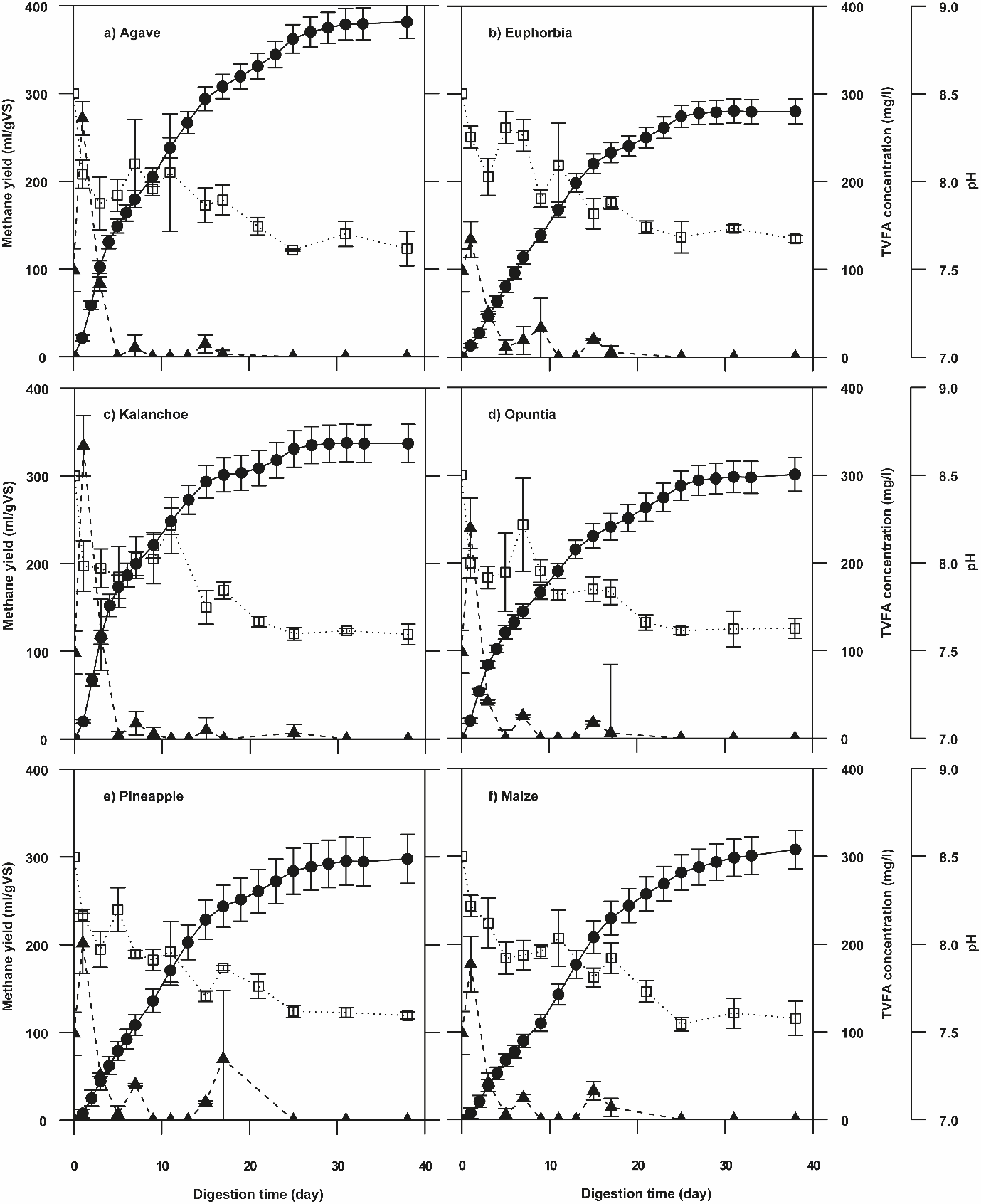 Fig. 2. BMP assay curves showing cumulative methane yield (ml/gVS) from different substrates using rumen fluid as inoculum. (●), (), and () denote the experimental methane yield, pH, and total volatile fatty acid (TVFA) concentration, respectively. Error bars denote standard deviations (n = 3). The methane yield of the substrate (ml/gVS) is determined by subtracting the methane production of the blank from the methane production of the substrate.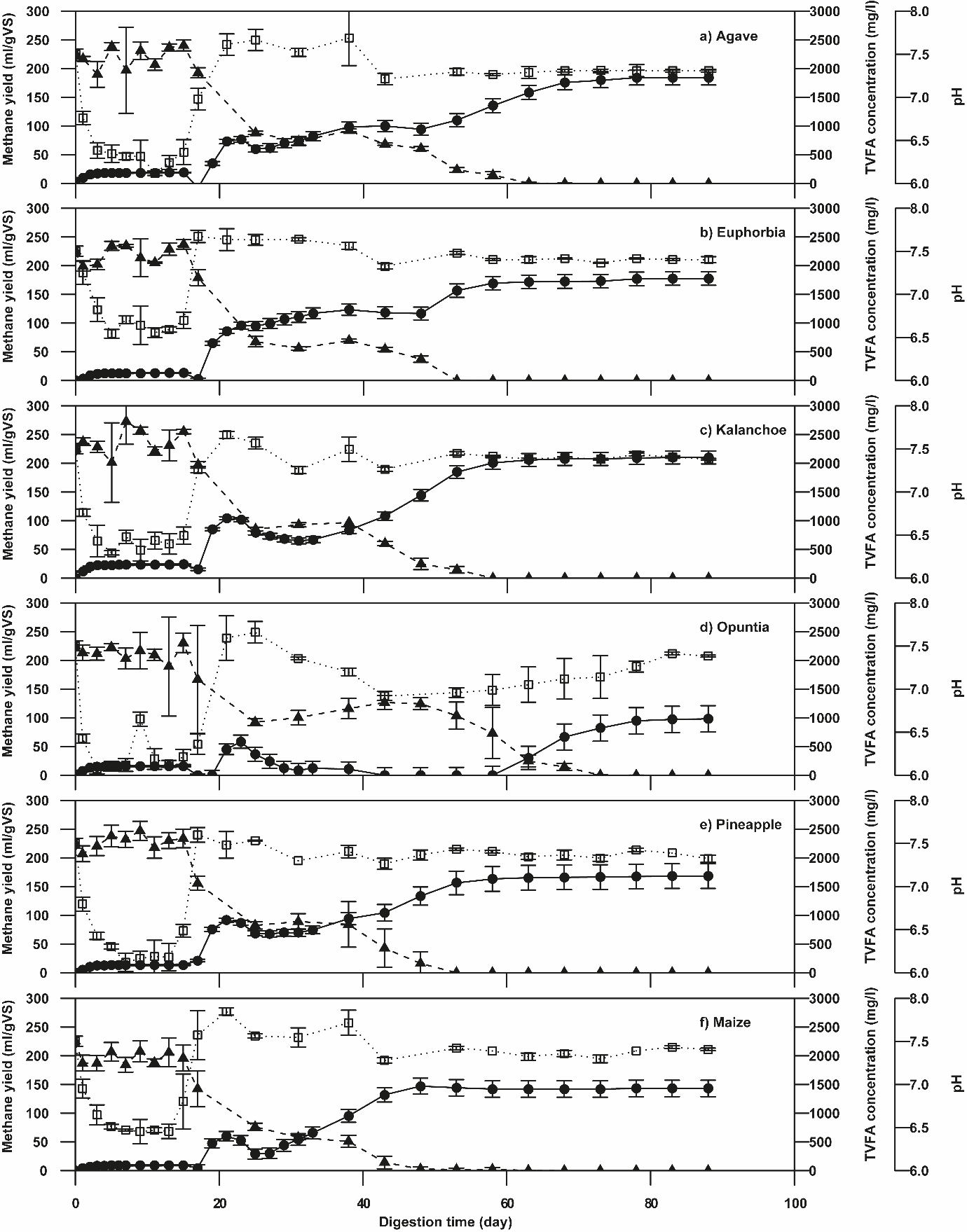 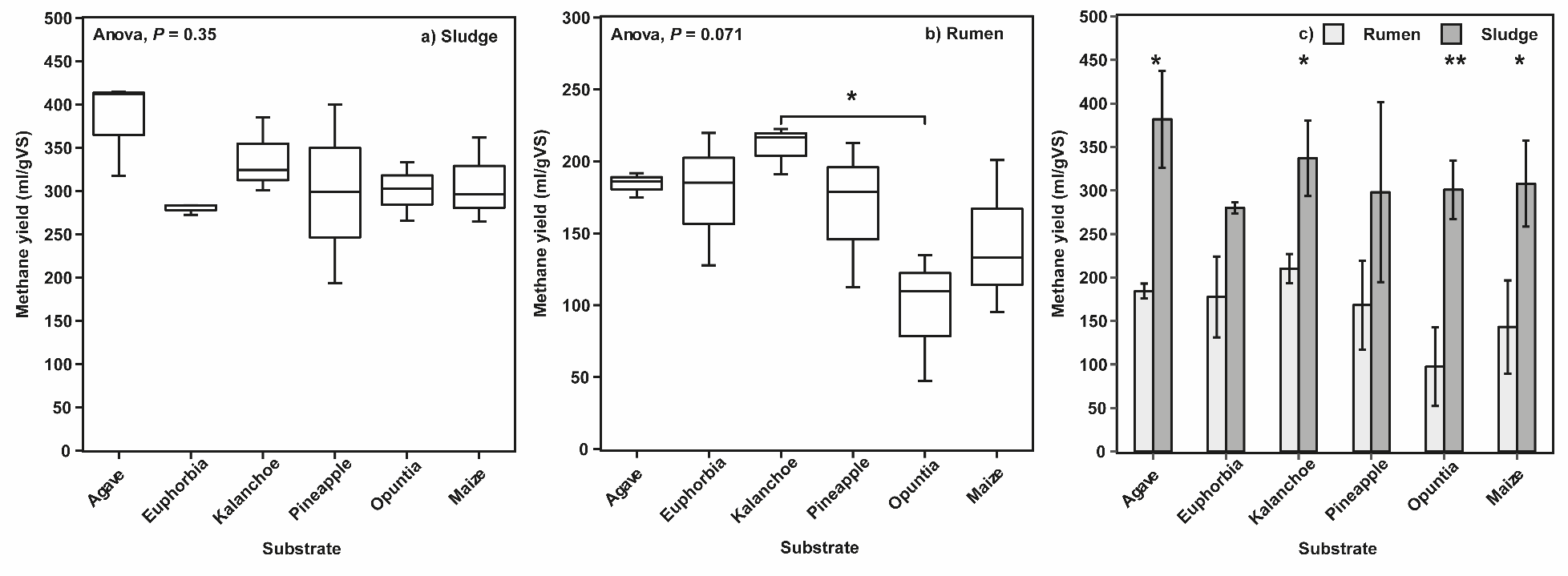 Fig. 3. a) and b) Box plots summarising the specific methane yields of different substrates between two different inoculum types. The bold horizontal line crossing each box represents median; the top and bottom of the box refer to the upper and lower quartiles. The maximum and minimum values are represented by the whiskers. c) T-test comparison of mean methane yields between rumen fluid and sludge. * and ** denote significant differences  (P < 0.05 and P < 0.01, respectively). Error bars denote standard deviations (n = 3). Fig. 4. sTVFA concentration profiles on selected days obtained from anaerobic digestion of (a) Agave and (b) maize using (i) AD sludge and (ii) rumen fluid as inoculum are presented as percentages of acetate (), propionate (), n-butyrate (), n-valerate (), and concentration in mg/l of sTVFA (). Error bars denote standard deviations (n = 3)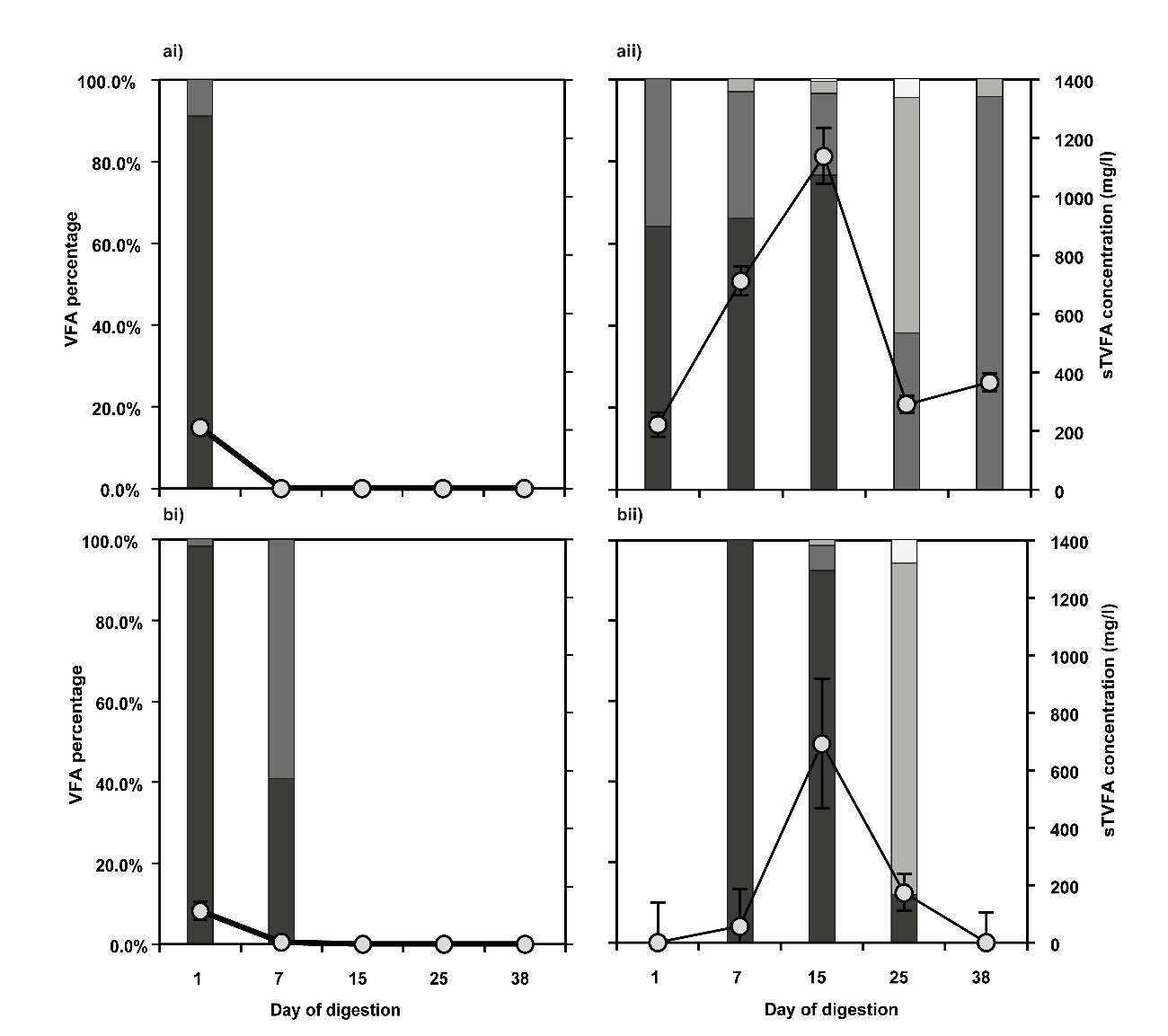 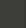 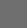 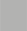 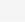 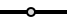 Characteristics1AgaveEuphorbiaKalanchoeOpuntiaPineappleMaizeAD sludgeRumen fluid%TS (%FM)  8.51 ± 0.0417.55 ± 0.48  9.96 ± 0.06  9.46 ± 1.7317.52 ± 0.4115.63 ± 0.57  4.50 ± 0.02  2.99 ± 0.02%VS/TS67.19 ± 0.5488.32 ± 0.2280.23 ± 0.8085.75 ± 2.9785.68 ± 0.6595.05 ± 0.6067.22 ± 0.0160.10 ± 0.22Crystalline cellulose (%TS)27.39 ± 6.0427.63 ± 1.0420.28 ± 2.1816.51 ± 1.3432.56 ± 3.7139.92 ± 4.32--Lignin (%TS)14.42 ± 3.8513.89 ± 3.64  8.09 ± 2.83  8.26 ± 2.5017.35 ± 2.2818.81 ± 2.19--Matrix polysaccharide (mg/g)11.3712.10  2.41  8.7010.09  9.46--Initial pH------8.025.94Inoculum activity (ml/gVS)------355.3 ± 20.5189.4 ± 16.1Acetic acid (g/l)------  0.42 ± 0.12  4.78 ± 0.23Propionic acid (g/l)------  0.08 ± 0.01  2.72 ± 0.11isobutyric acid (g/l)-------  0.16 ± 0.02n-butyric acid (g/l)-------  2.51 ± 0.10isovaleric acid (g/l)-------  0.59 ± 0.08n-valeric acid (g/l)-------  0.49 ± 0.03Inoculum typePlant materialsParameters from Modified Gompertz modelParameters from Modified Gompertz modelParameters from Modified Gompertz modelR2RMSEYpre (ml/gVS)Yexp (ml/gVS)%∆Inoculum typePlant materialsA (ml/gVS)µm (ml/gVS/d)λ (d)R2RMSEYpre (ml/gVS)Yexp (ml/gVS)%∆SludgeAgave376.921.18  -0.9816.30374.3381.71.97%SludgeEuphorbia283.417.08  0.671.00  5.74281.7280.50.44%SludgeKalanchoe326.126.54  -0.9717.23325.9337.63.45%SludgePineapple298.317.75  1.021.00  5.79296.3297.90.55%SludgeOpuntia296.916.81  -0.9812.77294.9300.81.95%SludgeMaize312.515.71  1.451.00  5.17306.8307.80.34%RumenAgave231.7  2.77  5.500.9513.61192.4184.44.22%RumenEuphorbia174.3  4.72  7.690.9514.81173.0177.62.63%RumenKalanchoe261.1  3.41  4.600.9320.32226.8210.27.64%RumenPineapple183.4  3.36  5.650.9514.38175.3168.24.14%RumenOpuntia  97.0  8.8159.960.6220.75  96.8  97.30.58%RumenMaize152.6  4.1714.110.9513.56150.9143.15.27%